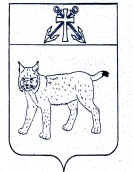 АДМИНИСТРАЦИЯ УСТЬ-КУБИНСКОГОМУНИЦИПАЛЬНОГО ОКРУГАПОСТАНОВЛЕНИЕс. Устьеот 15.03.2024                                                                                                        № 482                                                                                                                        О внесении изменений в постановление администрации округа от 9 января 2023 года № 73 «Об утверждении административного регламента предоставления муниципальной услуги по предоставлению жилых помещений муниципального жилищного фонда коммерческого использования»В соответствии с Федеральным законом от 27 июля 2010 года № 210-ФЗ «Об организации предоставления государственных и муниципальных услуг», с учетом требований постановления Правительства Российской Федерации от 9 октября 2021 года № 1723 «Об утверждении Правил предоставления сведений, содержащихся в едином федеральном информационном регистре, содержащем сведения о населении Российской Федерации, в том числе перечня указанных сведений и сроков их предоставления, и перечня обезличенных персональных данных, содержащихся в едином федеральном информационном регистре, содержащем сведения о населении Российской Федерации», порядком разработки и утверждения административных регламентов предоставления муниципальных услуг администрацией округа, утвержденным постановлением администрации округа от 9 января 2023 года № 36, ст.42 Устава округа администрация округаПОСТАНОВЛЯЕТ:          1.  Подпункт 3.3.4 пункта 3.3 раздела 3 административного регламента предоставления муниципальной услуги по предоставлению жилых помещений муниципального жилищного фонда коммерческого использования, утвержденный постановлением администрации округа от 9 января 2023 года № 73 «Об утверждении административного регламента предоставления муниципальной услуги по предоставлению жилых помещений муниципального жилищного фонда коммерческого использования» изложить в следующей редакции:         «3.3.4. В случае, если заявитель по своему усмотрению не представил документы, указанные в пункте 2.7.1 административного регламента, или представил их с нарушением требований, установленных подразделом 2.7 административного регламента, лицо ответственное за предоставление муниципальной услуги, обеспечивает направление межведомственных запросов с целью получения следующих сведений:о документе, удостоверяющем личность физического лица - в Министерство внутренних дел Российской Федерации / предусмотренных подпунктом «а» пункта 2 Приложения 1 Перечня  из Единого федерального информационного регистра, содержащего сведения о населении Российской Федерации (далее – ФГИС ЕРН)– в Федеральную налоговую службу; о рождении из Единого государственного реестра записей актов гражданского состояния (далее – ЕГР ЗАГС) / о государственной регистрации рождения, предусмотренных пунктом 14 Приложения 1 Перечня 9 из ФГИС ЕРН – в Федеральную налоговую службу;о заключении брака из ЕГР ЗАГС / о семейном положении, предусмотренных пунктом 17 Приложения 1 Перечня 9 из ФГИС ЕРН – в Федеральную налоговую службу;об установлении отцовства из ЕГР ЗАГС /, предусмотренных пунктом 15 Приложения 1 Перечня 9 из ФГИС ЕРН – в Федеральную налоговую службу;о регистрации по месту жительства гражданина и лиц, указанных в заявлении в качестве членов его семьи из Министерства внутренних дел Российской Федерации / о регистрационном учете по месту жительства и месту пребывания предусмотренных подпунктами «а - б» пункта 3 Приложения 1 Перечня 9 из ФГИС ЕРН – в Федеральную налоговую службу.Межведомственный запрос на бумажном носителе подписывается начальником Уполномоченного органа или лицом, его замещающим, и заверяются печатью Уполномоченного органа.Межведомственный запрос, выполненный в форме электронного документа, подписывается усиленной квалифицированной электронной подписью начальника Уполномоченного органа или лица, его замещающего.Межведомственный запрос в форме электронного документа направляется посредством единой системы межведомственного электронного взаимодействия, на бумажном носителе - заказным почтовым отправлением».           2. Настоящее постановление вступает в силу со дня его официального опубликования.Глава округа                                                                                                      И.В. Быков